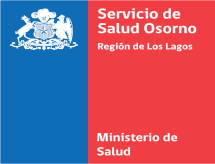 Subdirección Gestión AsistencialFFG/ACTA REUNIÓN N°1, LUNES 6 DE MARZO DE 2023COMITÉ LISTA DE ESPERASERVICIO DE SALUD OSORNOCon la presencia de la Red Asistencial SSO, Dra. Sepúlveda inicia Comité de Lista de Espera a las 08:50 hrs. En Auditorio Hospital Base San José Osorno. Dra. Ana Sepúlveda, como representante de la subdirectora de Gestión Asistencial Dra. Sandra Jiménez, da la bienvenida al primer comité del año 2023. Realiza presentación de los profesionales a cargo de la gestión de lista de espera, Franco Fuentes Gutiérrez y Ester Castillo Rojas. Nombra las estrategias de resolución de lista de espera, FET I y II, convenio de colaboración GORE-SSO y RELE. Señala los cambios en los Compromisos de Gestión y las nuevas fechas de corte.Situación Lista de EsperaDr. Franco Fuentes muestra los indicadores de lista de espera de intervenciones quirúrgicas, consulta nueva de especialidad médica y odontológica y procedimientos. Además, realiza la presentación de resultados COMGES 2022, indicando que los resultados no fueron óptimos.Lista de Espera Consulta Nueva Especialidad Médica 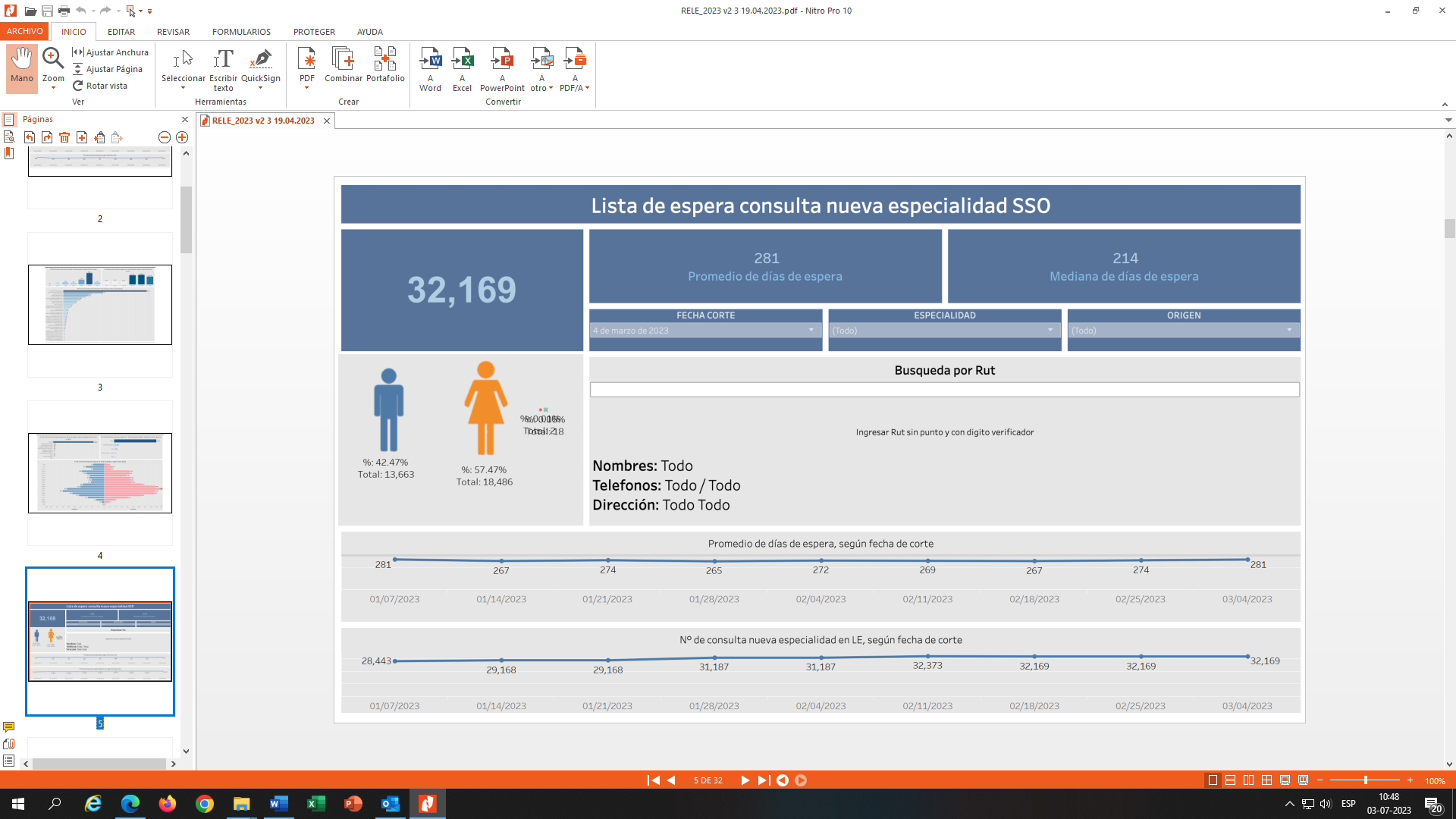 Lista de Espera Consulta Odontológica 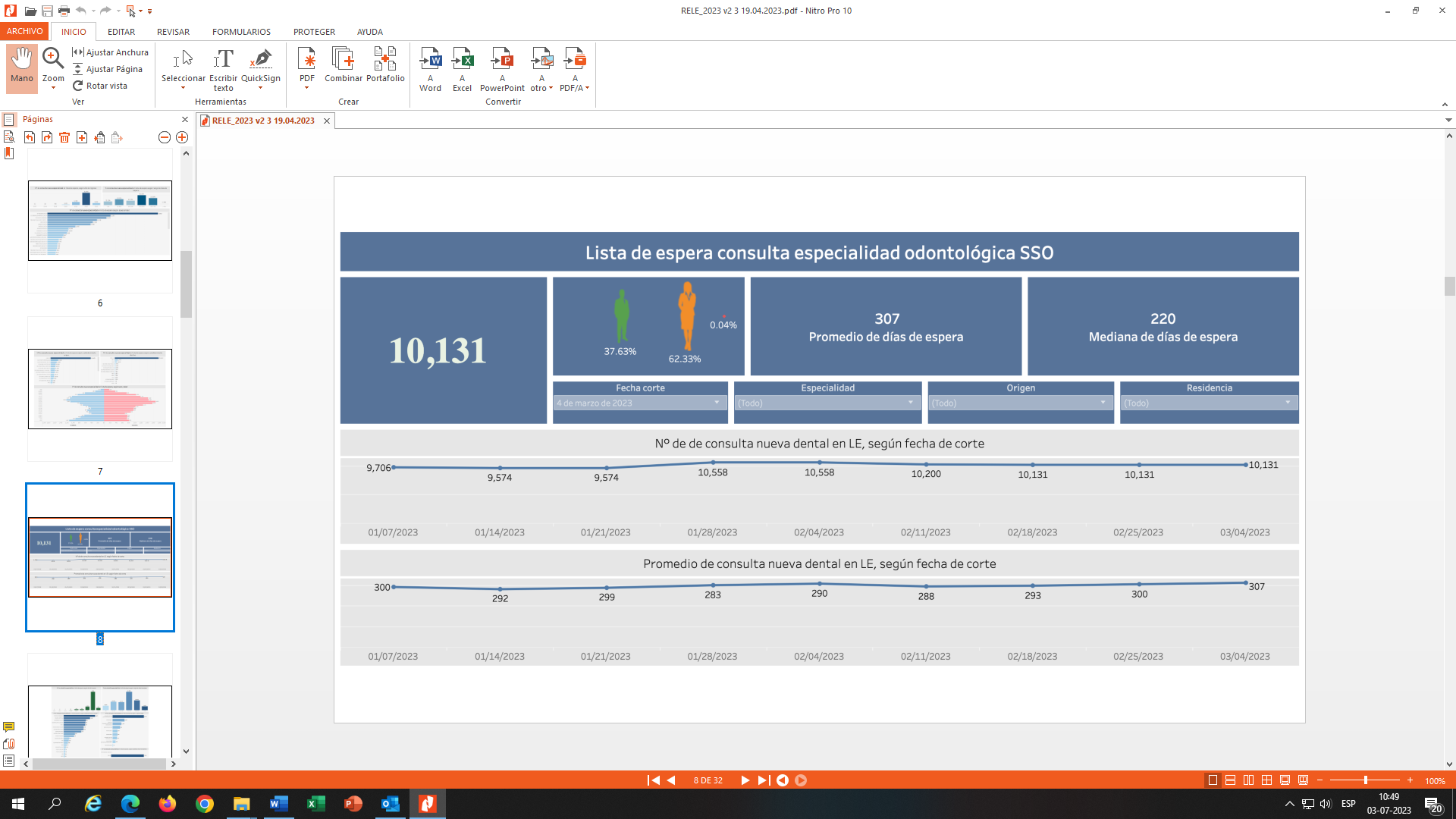 Lista de Espera Intervenciones Quirúrgica 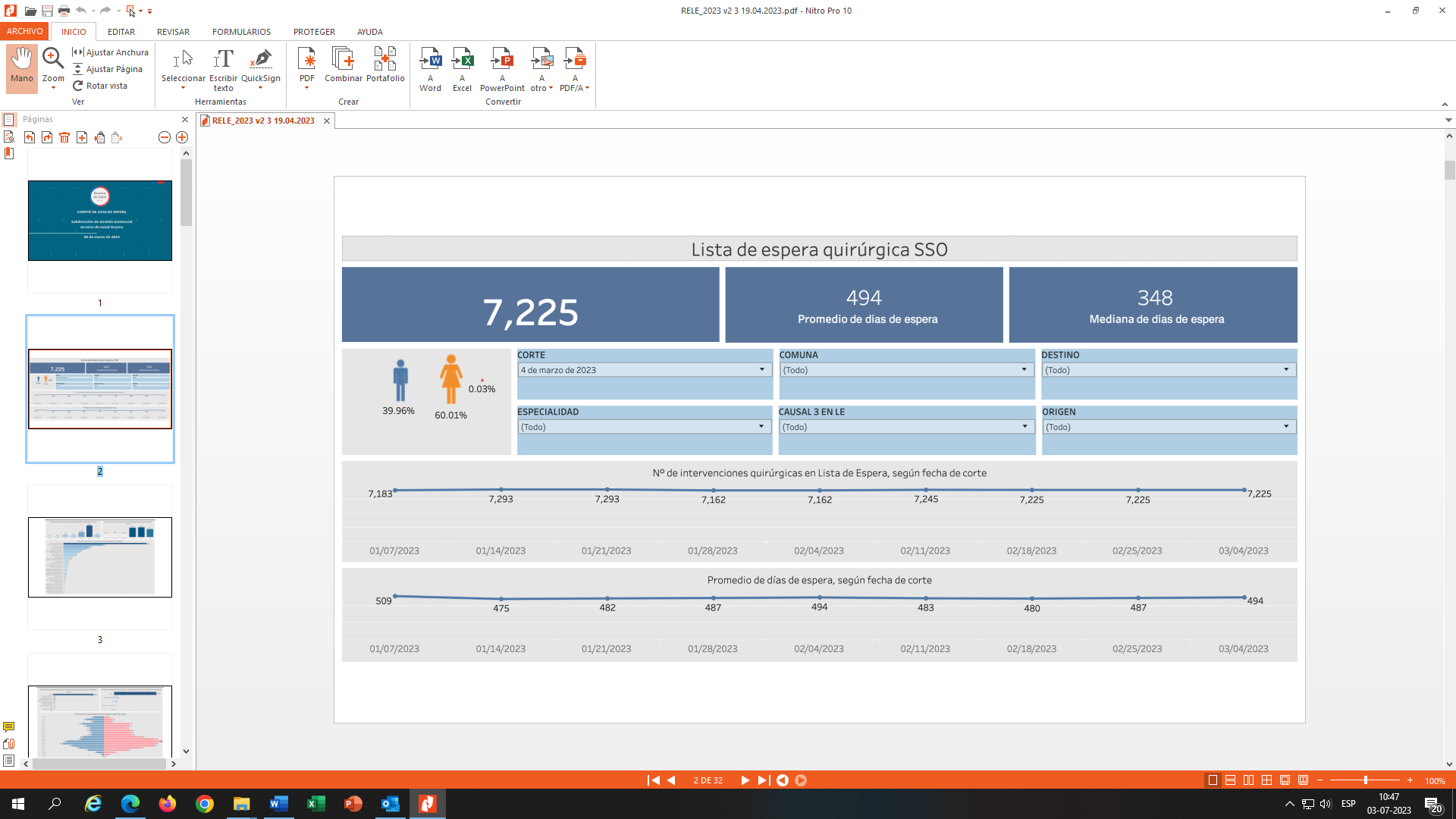 Lista de Espera Procedimientos 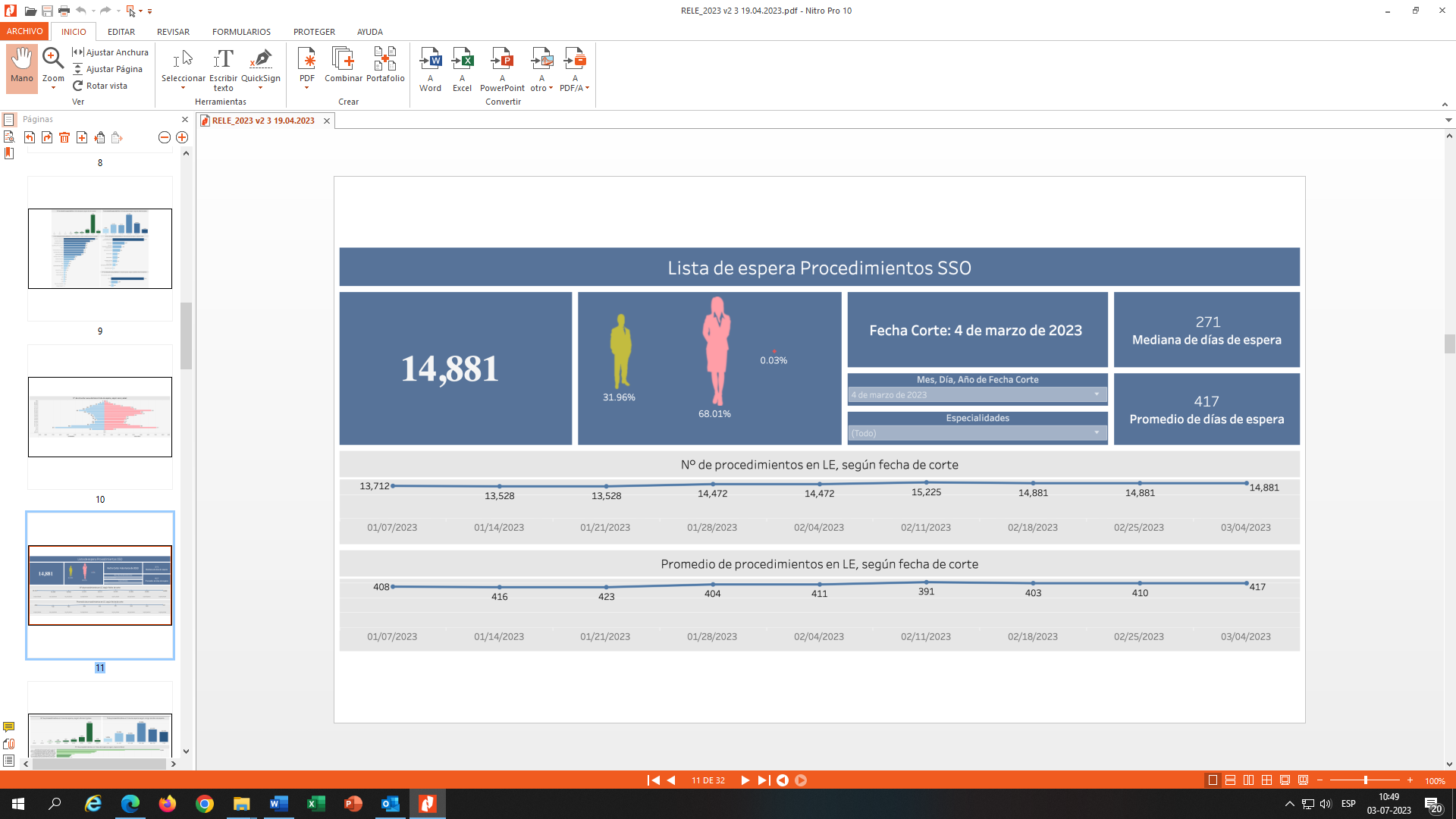 Gestión Red Odontológica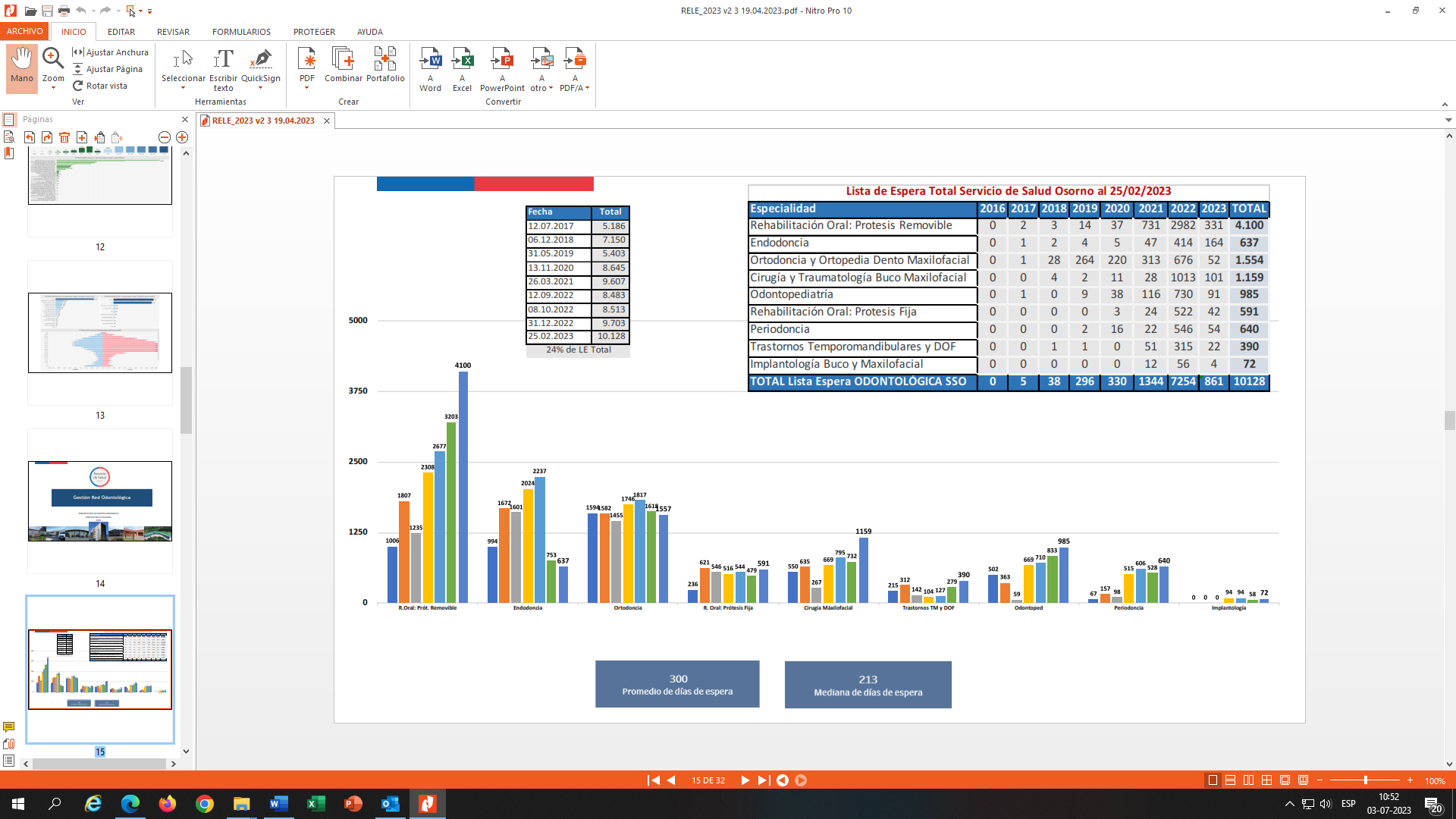 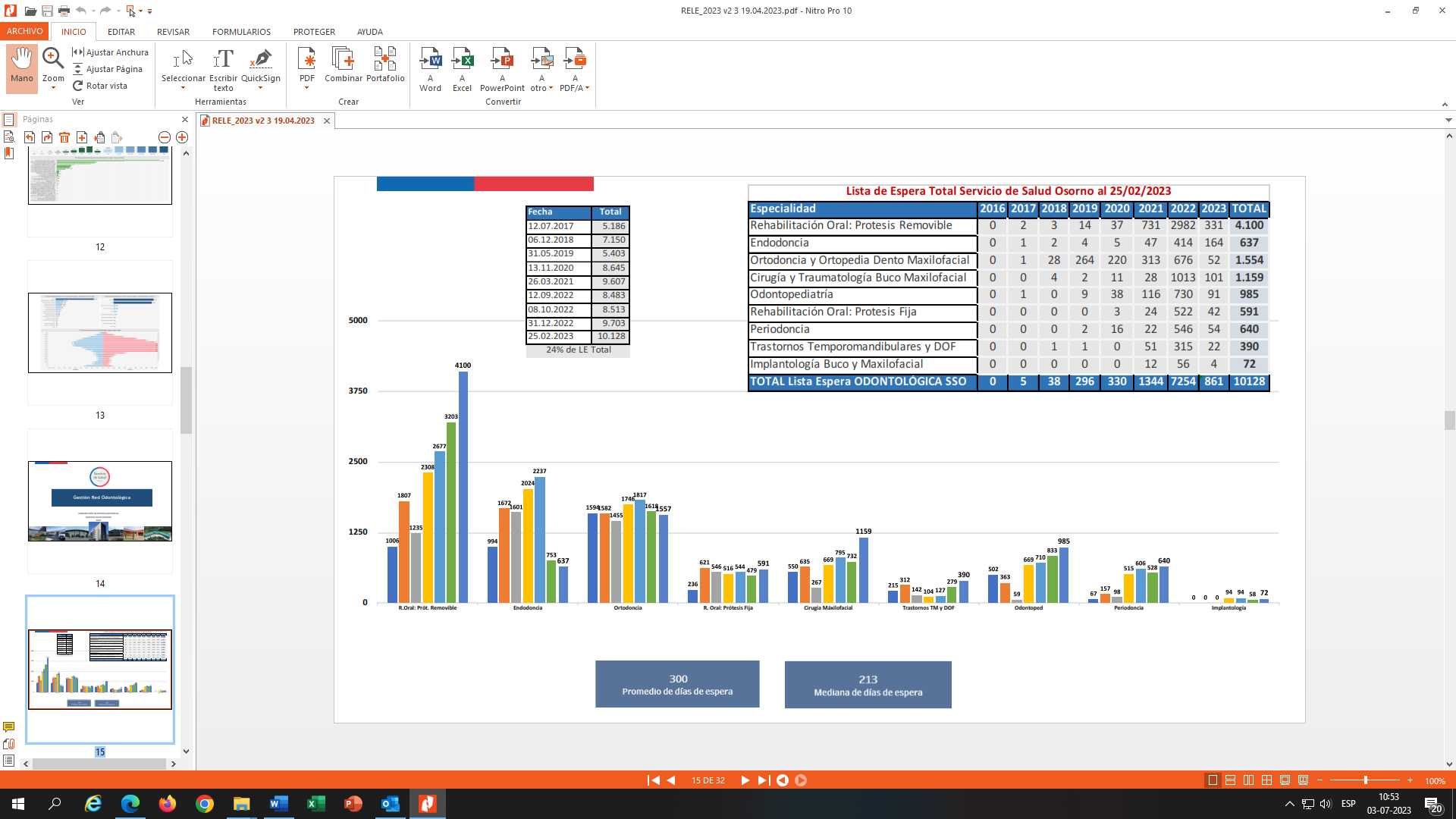 Resultados COMGES 2022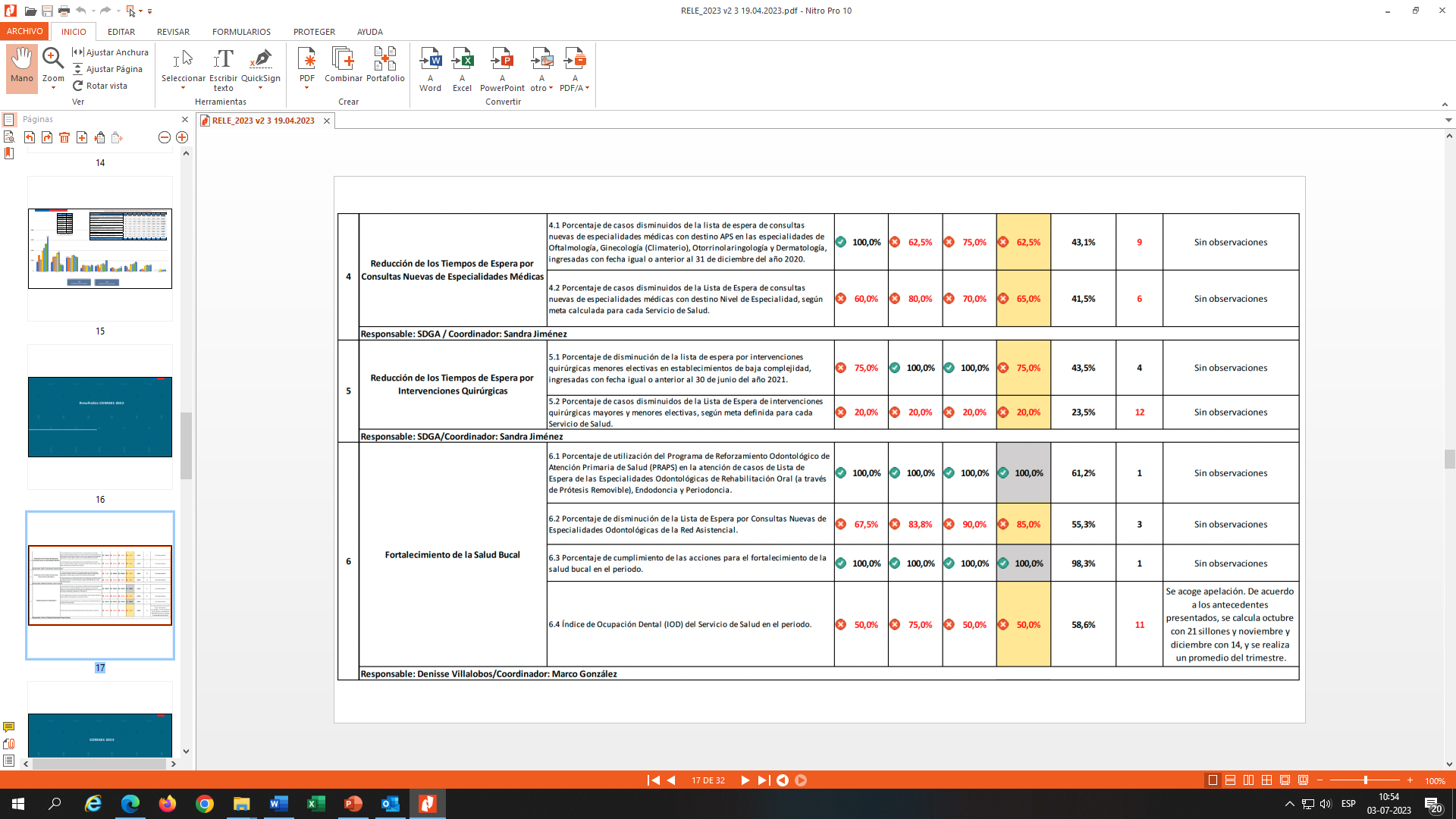 COMGES 2023Se muestran nuevas Orientaciones Técnicas de los COMGES 2023, informando las nuevas directrices para el año, como que se realizarán dos cortes, en junio y diciembre.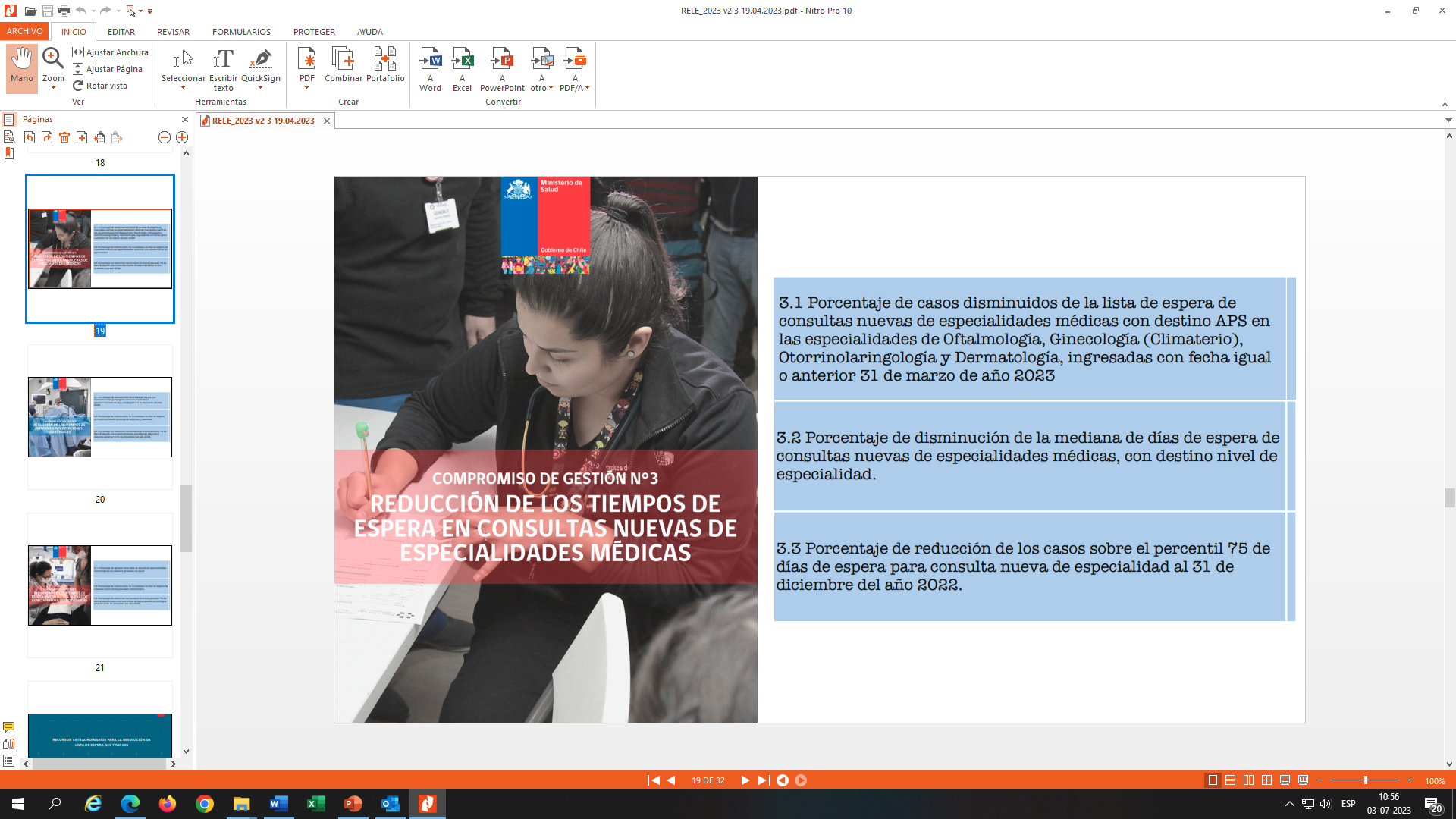 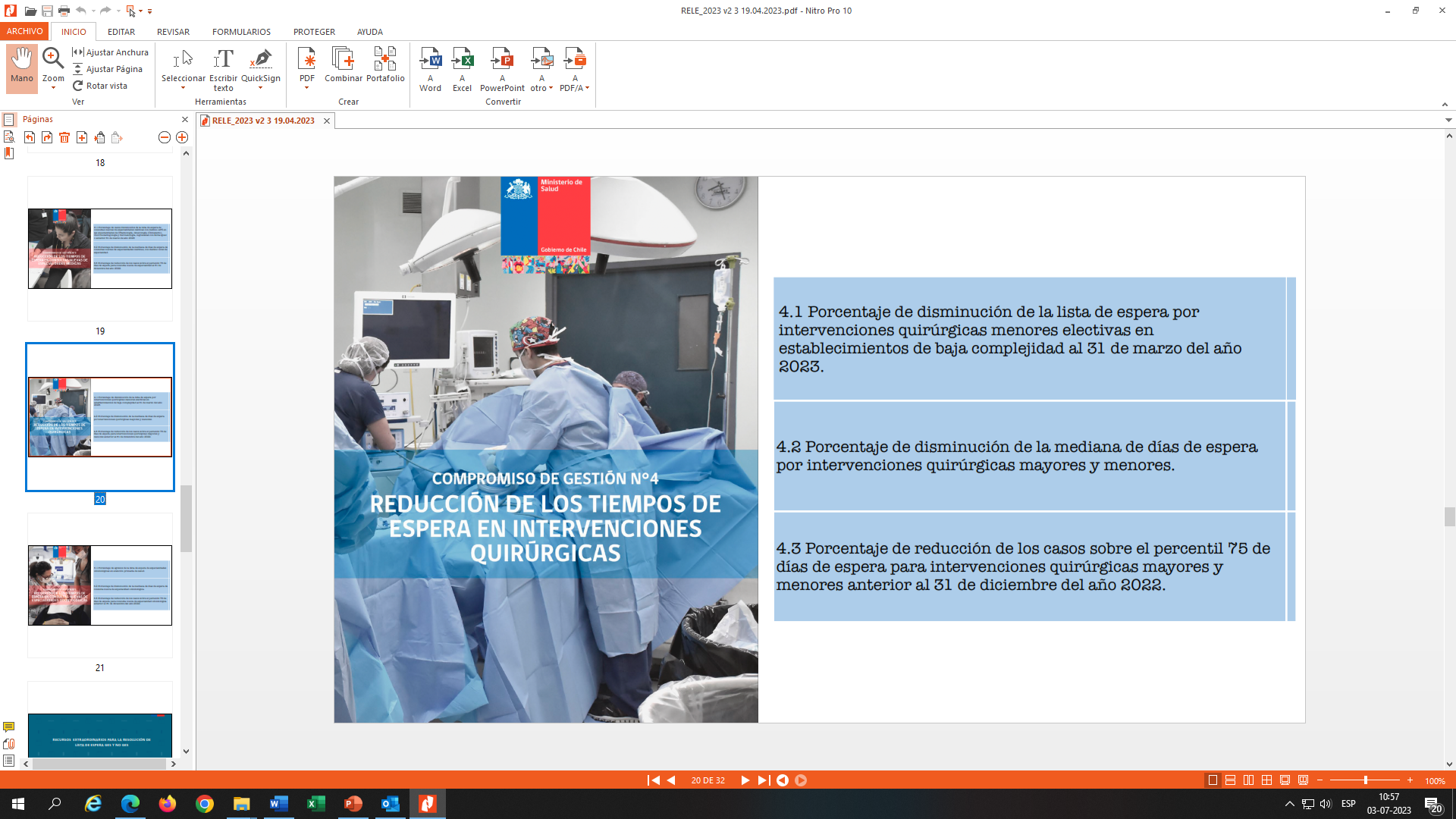 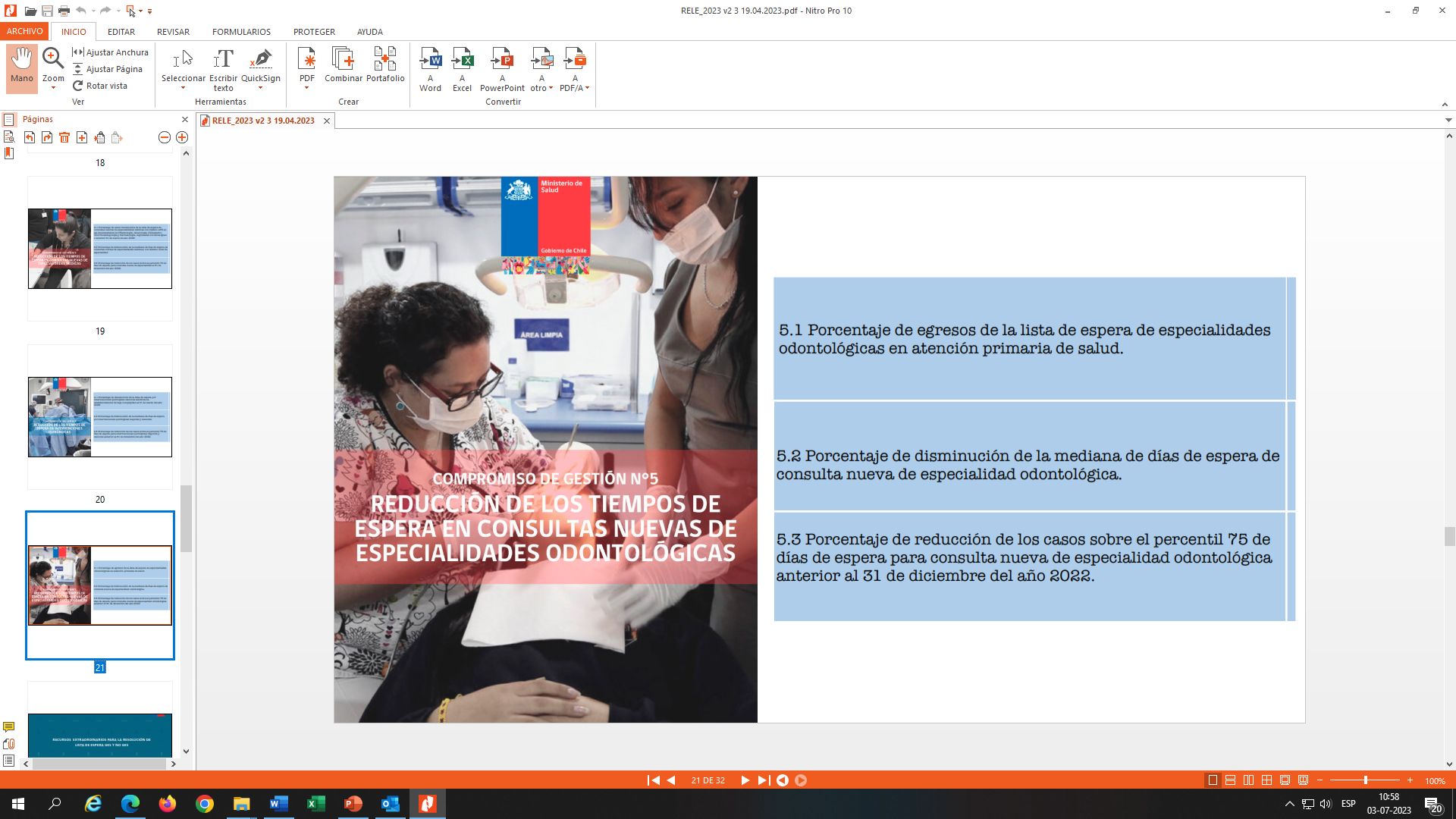 Recursos Extraordinarios para la Resolución de Lista de Espera GES y NO GESSe da información sobre nuevas líneas de recursos extraordinarios para la resolución de lista de espera para el primer cuatrimestre de 2023 (RELE). Esta estrategia estará enfocada en la disminución de la lista de espera con énfasis en los mayores tiempos de espera (sobre percentil 75).Dr. Franco Fuentes presenta y da instrucciones sobre estrategias FET I y II y las líneas estratégicas contenidas en RELE.Ester Castillo presenta ejecución del Programa de colaboración para resolución de Lista de Espera entre el Servicio de Salud Osorno y el GORE Los Lagos, y su proyección para el 2023.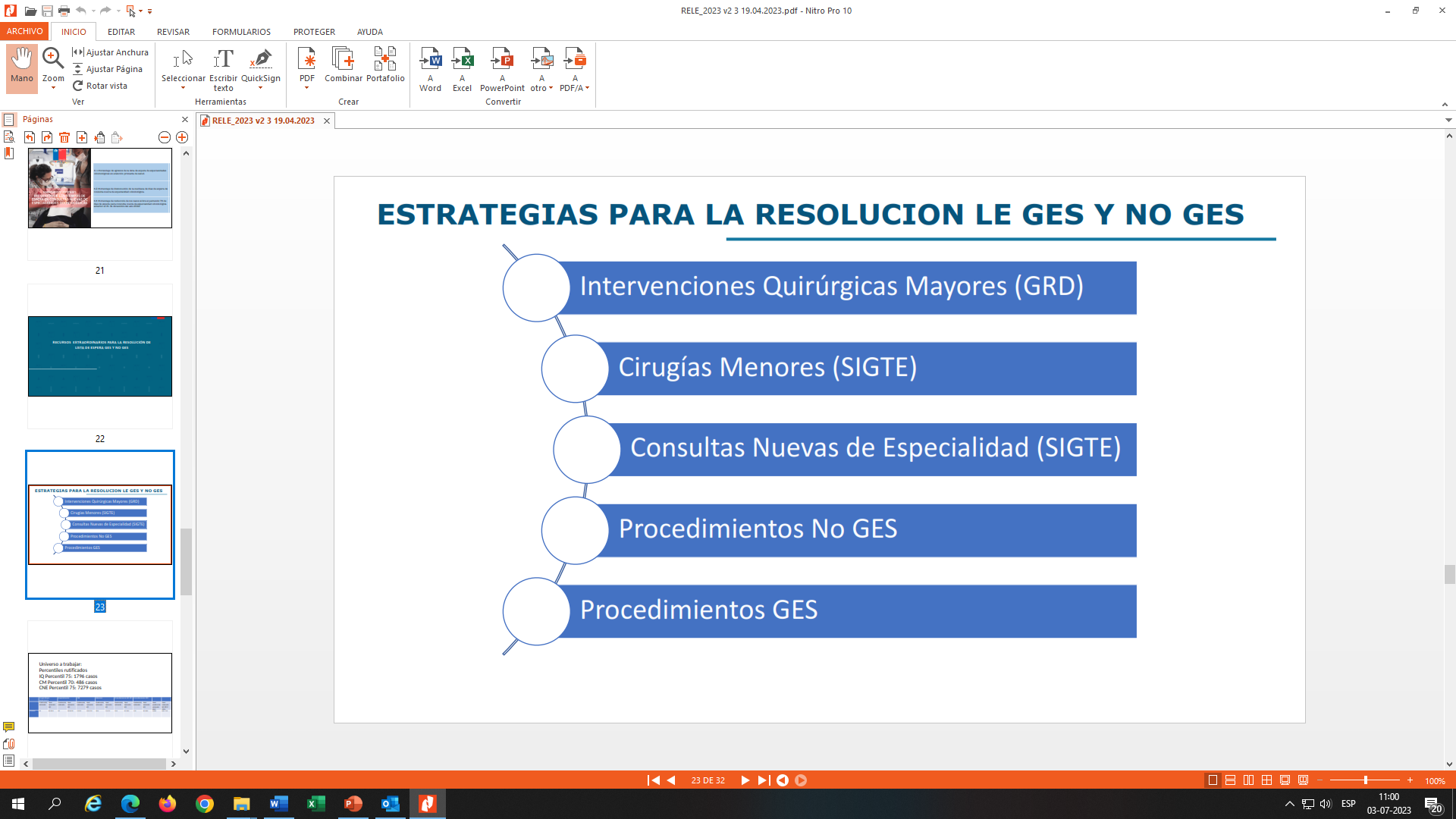 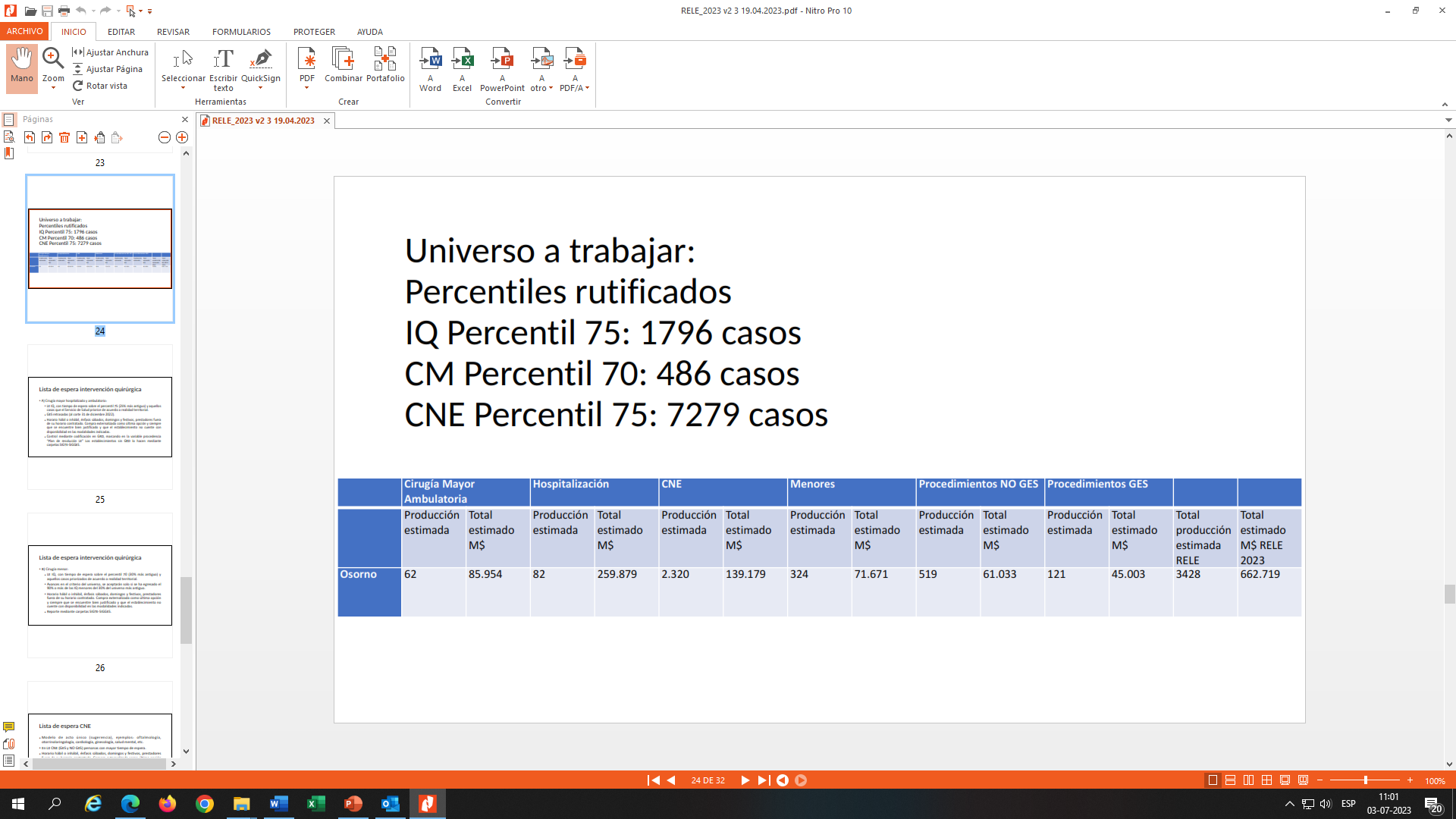 Comentarios y VariosDra. Sepúlveda recalca la importancia de resolver los casos más antiguos, tanto para el cumplimiento del RELE como del COMGES. Entregar información de forma oportuna y con los registros correspondientes según el ordinario 546. Se refiere a referencia y contrarreferencia dando énfasis correspondiente. Dra. Sepúlveda informa fechas de corte e indica que se informará lo solicitado a nivel central. Describe en qué consiste el acto único, indicando las sugerencias presentadas desde nivel central.Dr. Marco González interviene sobre resolución de lista de espera odontológica y apertura a Odontología en RELE. Sr. Omar Contreras comenta respecto a resolutividad en procedimientos con enfoque en el percentil 75.El equipo de lista de espera comenta que se realizará monitoreo continuo sobre la resolución del percentil rutificado, pero también con una mirada local y de acuerdo a las necesidades clínicas.Se realizará consulta a nivel central respecto a los datos de contacto cuando no corresponden. Así mismo, se consultará sobre la visita domiciliaria y difusión radial en contexto urbano y rural. Respecto a esto se encarga la consulta a DEIS SSO.Según la necesidad expuesta por Médicos Contralores APS, se solicita al HBSJO realizar una actualización de criterios clínicos en la especialidad de Gastroenterología. Esta coordinación será efectuada por Dra. Angélica Maldonado, Jefa CAE HBSJO.Dra. Sepúlveda refuerza que equipos de APS puedan ir monitoreando su lista de espera.Se da por finalizada la reunión con palabras de cierre de Dra. Sepúlveda.Se adjuntan presentaciones.Profesional encargado de acta: Dr.  Franco Fuentes GutiérrezEncargado de Gestión de Lista de EsperaEncargado de Programa Nacional de CáncerSubdepto. Gestión de la Oferta y la DemandaDepartamento Articulación de la Red AsistencialServicio Salud Osorno.Termino de reunión 11:30 hrs.Asistencia a Comité de Lista de Espera 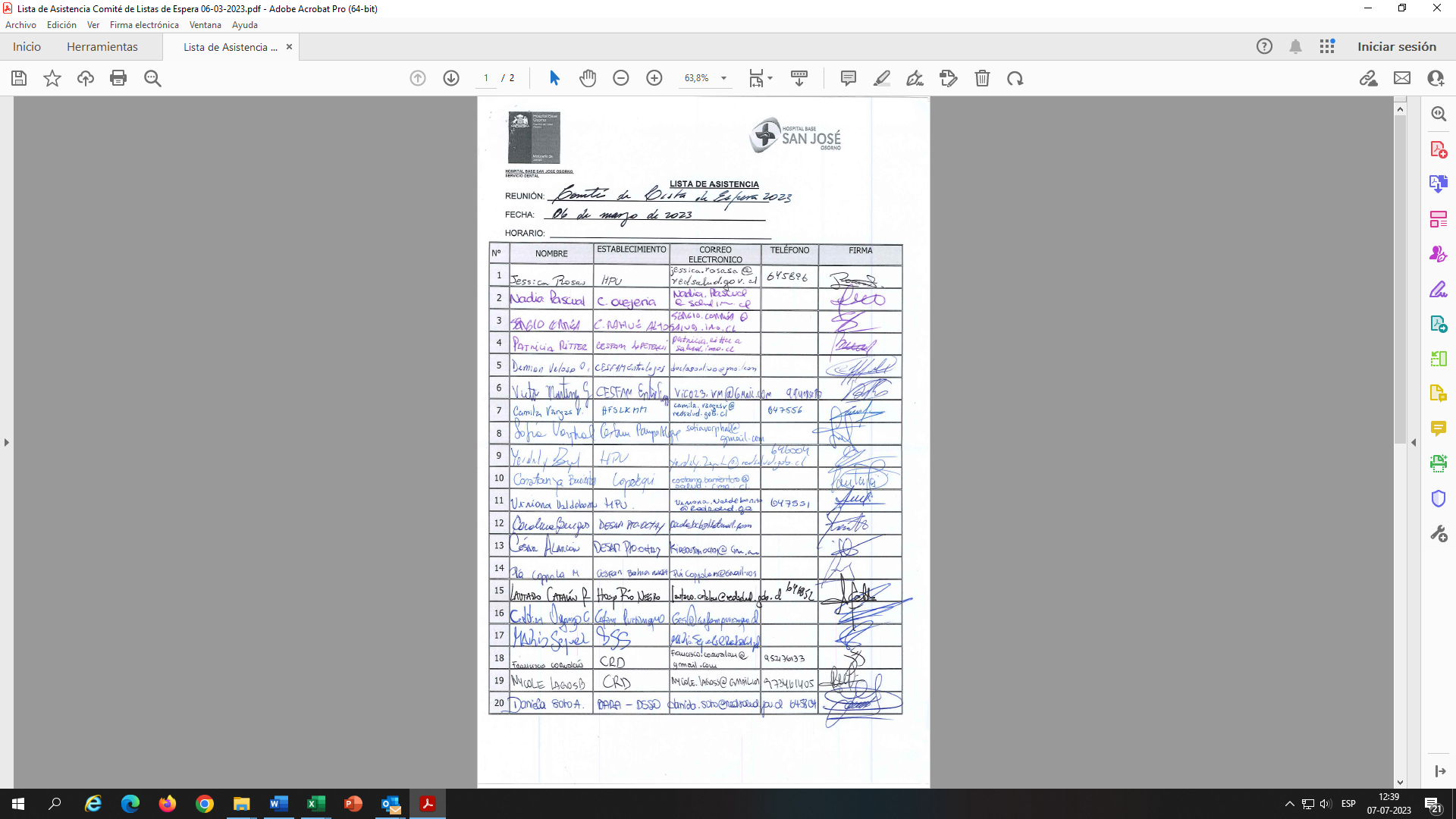 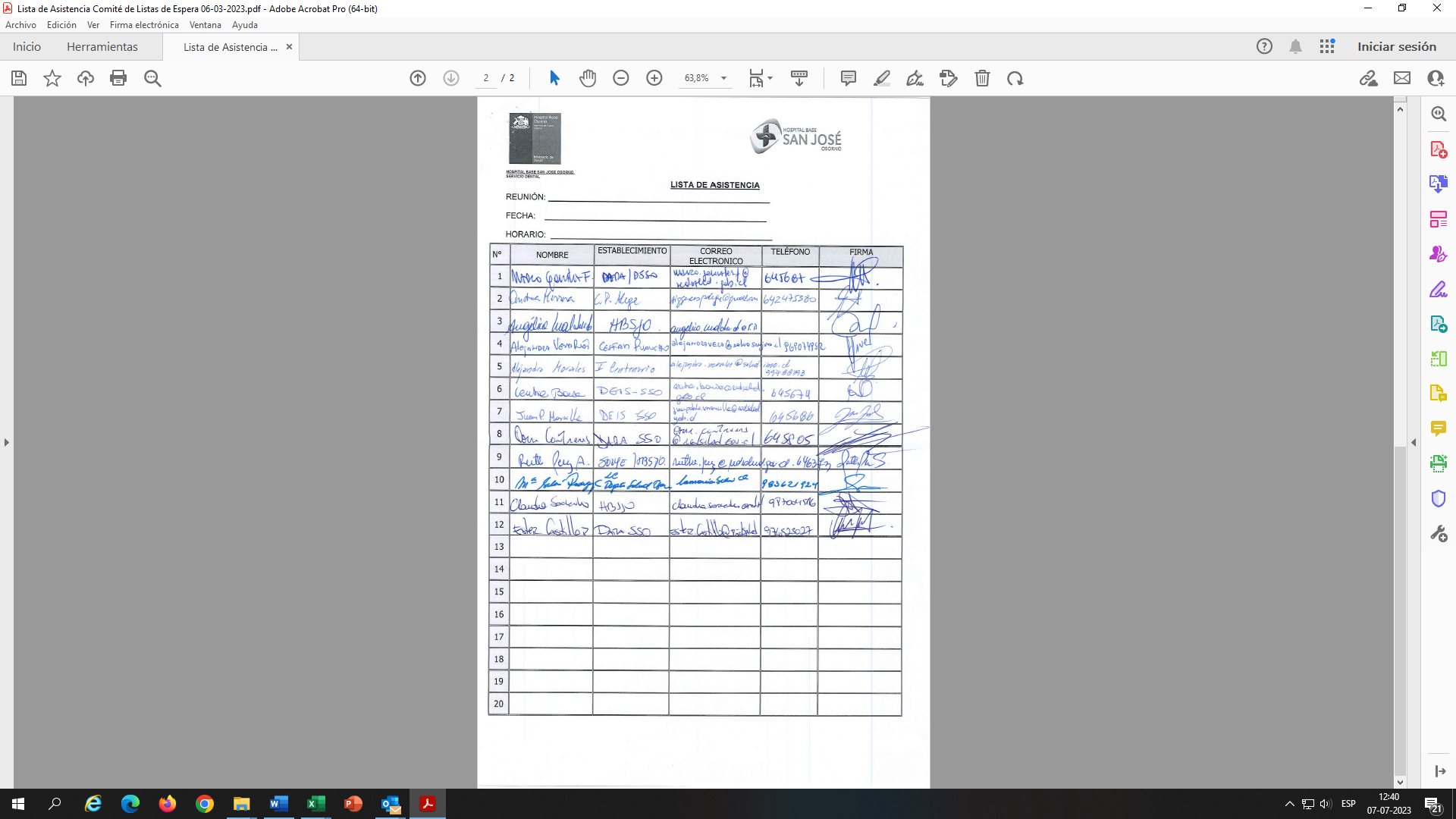 